ПРИЛОЖЕНИЕ 1. БЛАНК ЗАКАЗА ВИРТУАЛЬНОЙ МАШИНЫ
1.1. Описание услуги1.1. Описание услуги1.1. Описание услуги1.1. Описание услуги1.1. Описание услуги1.1. Описание услуги1.1. Описание услуги1.1. Описание услугиУслуга обеспечивает предоставление виртуальных вычислительных ресурсов защищенного корпоративного облака (ЗКО)Услуга обеспечивает предоставление виртуальных вычислительных ресурсов защищенного корпоративного облака (ЗКО)Услуга обеспечивает предоставление виртуальных вычислительных ресурсов защищенного корпоративного облака (ЗКО)Услуга обеспечивает предоставление виртуальных вычислительных ресурсов защищенного корпоративного облака (ЗКО)Услуга обеспечивает предоставление виртуальных вычислительных ресурсов защищенного корпоративного облака (ЗКО)Услуга обеспечивает предоставление виртуальных вычислительных ресурсов защищенного корпоративного облака (ЗКО)Услуга обеспечивает предоставление виртуальных вычислительных ресурсов защищенного корпоративного облака (ЗКО)Услуга обеспечивает предоставление виртуальных вычислительных ресурсов защищенного корпоративного облака (ЗКО)1.2. Способ подключения к ИТ-системе (если необходимо и в зависимости от технической возможности организации)1.2. Способ подключения к ИТ-системе (если необходимо и в зависимости от технической возможности организации)1.2. Способ подключения к ИТ-системе (если необходимо и в зависимости от технической возможности организации)1.2. Способ подключения к ИТ-системе (если необходимо и в зависимости от технической возможности организации)1.2. Способ подключения к ИТ-системе (если необходимо и в зависимости от технической возможности организации)1.2. Способ подключения к ИТ-системе (если необходимо и в зависимости от технической возможности организации)1.2. Способ подключения к ИТ-системе (если необходимо и в зависимости от технической возможности организации)1.2. Способ подключения к ИТ-системе (если необходимо и в зависимости от технической возможности организации)Ярлык на Портале терминальных приложенийПрямая ссылка на Web-ресурс из КСПДПрямая ссылка на Web-ресурс из интернет (требуется СКЗИ на АРМ / не требуется)«Толстый клиент» на АРМ пользователя (требуется СКЗИ на АРМ / не требуется)Другой способ ________________________________________________Ярлык на Портале терминальных приложенийПрямая ссылка на Web-ресурс из КСПДПрямая ссылка на Web-ресурс из интернет (требуется СКЗИ на АРМ / не требуется)«Толстый клиент» на АРМ пользователя (требуется СКЗИ на АРМ / не требуется)Другой способ ________________________________________________Ярлык на Портале терминальных приложенийПрямая ссылка на Web-ресурс из КСПДПрямая ссылка на Web-ресурс из интернет (требуется СКЗИ на АРМ / не требуется)«Толстый клиент» на АРМ пользователя (требуется СКЗИ на АРМ / не требуется)Другой способ ________________________________________________Ярлык на Портале терминальных приложенийПрямая ссылка на Web-ресурс из КСПДПрямая ссылка на Web-ресурс из интернет (требуется СКЗИ на АРМ / не требуется)«Толстый клиент» на АРМ пользователя (требуется СКЗИ на АРМ / не требуется)Другой способ ________________________________________________Ярлык на Портале терминальных приложенийПрямая ссылка на Web-ресурс из КСПДПрямая ссылка на Web-ресурс из интернет (требуется СКЗИ на АРМ / не требуется)«Толстый клиент» на АРМ пользователя (требуется СКЗИ на АРМ / не требуется)Другой способ ________________________________________________Ярлык на Портале терминальных приложенийПрямая ссылка на Web-ресурс из КСПДПрямая ссылка на Web-ресурс из интернет (требуется СКЗИ на АРМ / не требуется)«Толстый клиент» на АРМ пользователя (требуется СКЗИ на АРМ / не требуется)Другой способ ________________________________________________Ярлык на Портале терминальных приложенийПрямая ссылка на Web-ресурс из КСПДПрямая ссылка на Web-ресурс из интернет (требуется СКЗИ на АРМ / не требуется)«Толстый клиент» на АРМ пользователя (требуется СКЗИ на АРМ / не требуется)Другой способ ________________________________________________Ярлык на Портале терминальных приложенийПрямая ссылка на Web-ресурс из КСПДПрямая ссылка на Web-ресурс из интернет (требуется СКЗИ на АРМ / не требуется)«Толстый клиент» на АРМ пользователя (требуется СКЗИ на АРМ / не требуется)Другой способ ________________________________________________1.3. Группа корпоративных бизнес-процессов / сценариев, поддерживаемых в рамках услуги   1.3. Группа корпоративных бизнес-процессов / сценариев, поддерживаемых в рамках услуги   1.3. Группа корпоративных бизнес-процессов / сценариев, поддерживаемых в рамках услуги   1.3. Группа корпоративных бизнес-процессов / сценариев, поддерживаемых в рамках услуги   1.3. Группа корпоративных бизнес-процессов / сценариев, поддерживаемых в рамках услуги   1.3. Группа корпоративных бизнес-процессов / сценариев, поддерживаемых в рамках услуги   1.3. Группа корпоративных бизнес-процессов / сценариев, поддерживаемых в рамках услуги   1.3. Группа корпоративных бизнес-процессов / сценариев, поддерживаемых в рамках услуги   Для данной услуги не применяетсяДля данной услуги не применяетсяДля данной услуги не применяетсяДля данной услуги не применяетсяДля данной услуги не применяетсяДля данной услуги не применяетсяДля данной услуги не применяетсяДля данной услуги не применяется1.4. Интеграция с корпоративными ИТ-системами1.4. Интеграция с корпоративными ИТ-системами1.4. Интеграция с корпоративными ИТ-системами1.4. Интеграция с корпоративными ИТ-системами1.4. Интеграция с корпоративными ИТ-системами1.4. Интеграция с корпоративными ИТ-системами1.4. Интеграция с корпоративными ИТ-системами1.4. Интеграция с корпоративными ИТ-системамиИТ-системаГруппа процессовГруппа процессовГруппа процессовГруппа процессовГруппа процессовГруппа процессовДля данной услуги не применяетсяДля данной услуги не применяетсяДля данной услуги не применяетсяДля данной услуги не применяетсяДля данной услуги не применяетсяДля данной услуги не применяется1.5. Интеграция с внешними ИТ-системами1.5. Интеграция с внешними ИТ-системами1.5. Интеграция с внешними ИТ-системами1.5. Интеграция с внешними ИТ-системами1.5. Интеграция с внешними ИТ-системами1.5. Интеграция с внешними ИТ-системами1.5. Интеграция с внешними ИТ-системами1.5. Интеграция с внешними ИТ-системамиИТ-системаГруппа процессовГруппа процессовГруппа процессовГруппа процессовГруппа процессовГруппа процессов Для данной услуги не применяется Для данной услуги не применяется Для данной услуги не применяется Для данной услуги не применяется Для данной услуги не применяется Для данной услуги не применяется1.6. Состав услуги1.6. Состав услуги1.6. Состав услуги1.6. Состав услуги1.6. Состав услуги1.6. Состав услуги1.6. Состав услуги1.6. Состав услугиЦентр поддержки пользователей Прием, обработка, регистрация и маршрутизация поступающих обращений от пользователей. Прием, обработка, регистрация и маршрутизация поступающих обращений от пользователей. Прием, обработка, регистрация и маршрутизация поступающих обращений от пользователей. Прием, обработка, регистрация и маршрутизация поступающих обращений от пользователей. Прием, обработка, регистрация и маршрутизация поступающих обращений от пользователей. Прием, обработка, регистрация и маршрутизация поступающих обращений от пользователей.Функциональная поддержкаВ рамках предоставления услуги Исполнитель осуществляет выполнение следующего перечня основных операций и работ: 1)	Предоставление Заказчику виртуальных вычислительных ресурсов (оперативная память, процессорная мощность, дисковое пространство, сетевой адаптер);2)	Устранение возникающих инцидентов, проблем в работе виртуальной машины на уровне среды виртуализации и вычислительных ресурсов.3)	Предоставление возможности управления виртуальной машиной с помощью Web-интерфейса при подключении из сети КСПД (включение, выключение, перезагрузка).В рамках предоставления услуги Исполнитель осуществляет выполнение следующего перечня основных операций и работ: 1)	Предоставление Заказчику виртуальных вычислительных ресурсов (оперативная память, процессорная мощность, дисковое пространство, сетевой адаптер);2)	Устранение возникающих инцидентов, проблем в работе виртуальной машины на уровне среды виртуализации и вычислительных ресурсов.3)	Предоставление возможности управления виртуальной машиной с помощью Web-интерфейса при подключении из сети КСПД (включение, выключение, перезагрузка).В рамках предоставления услуги Исполнитель осуществляет выполнение следующего перечня основных операций и работ: 1)	Предоставление Заказчику виртуальных вычислительных ресурсов (оперативная память, процессорная мощность, дисковое пространство, сетевой адаптер);2)	Устранение возникающих инцидентов, проблем в работе виртуальной машины на уровне среды виртуализации и вычислительных ресурсов.3)	Предоставление возможности управления виртуальной машиной с помощью Web-интерфейса при подключении из сети КСПД (включение, выключение, перезагрузка).В рамках предоставления услуги Исполнитель осуществляет выполнение следующего перечня основных операций и работ: 1)	Предоставление Заказчику виртуальных вычислительных ресурсов (оперативная память, процессорная мощность, дисковое пространство, сетевой адаптер);2)	Устранение возникающих инцидентов, проблем в работе виртуальной машины на уровне среды виртуализации и вычислительных ресурсов.3)	Предоставление возможности управления виртуальной машиной с помощью Web-интерфейса при подключении из сети КСПД (включение, выключение, перезагрузка).В рамках предоставления услуги Исполнитель осуществляет выполнение следующего перечня основных операций и работ: 1)	Предоставление Заказчику виртуальных вычислительных ресурсов (оперативная память, процессорная мощность, дисковое пространство, сетевой адаптер);2)	Устранение возникающих инцидентов, проблем в работе виртуальной машины на уровне среды виртуализации и вычислительных ресурсов.3)	Предоставление возможности управления виртуальной машиной с помощью Web-интерфейса при подключении из сети КСПД (включение, выключение, перезагрузка).В рамках предоставления услуги Исполнитель осуществляет выполнение следующего перечня основных операций и работ: 1)	Предоставление Заказчику виртуальных вычислительных ресурсов (оперативная память, процессорная мощность, дисковое пространство, сетевой адаптер);2)	Устранение возникающих инцидентов, проблем в работе виртуальной машины на уровне среды виртуализации и вычислительных ресурсов.3)	Предоставление возможности управления виртуальной машиной с помощью Web-интерфейса при подключении из сети КСПД (включение, выключение, перезагрузка).Поддержка интеграционных процессовДля данной услуги не применяетсяДля данной услуги не применяетсяДля данной услуги не применяетсяДля данной услуги не применяетсяДля данной услуги не применяетсяДля данной услуги не применяетсяИТ-инфраструктураДля данной услуги не применяетсяДля данной услуги не применяетсяДля данной услуги не применяетсяДля данной услуги не применяетсяДля данной услуги не применяетсяДля данной услуги не применяетсяМодификация ИТ-системыДля данной услуги не применяетсяДля данной услуги не применяетсяДля данной услуги не применяетсяДля данной услуги не применяетсяДля данной услуги не применяетсяДля данной услуги не применяется1.7. Наименование и место хранения пользовательской документации:1.7. Наименование и место хранения пользовательской документации:1.7. Наименование и место хранения пользовательской документации:1.7. Наименование и место хранения пользовательской документации:1.7. Наименование и место хранения пользовательской документации:1.7. Наименование и место хранения пользовательской документации:1.7. Наименование и место хранения пользовательской документации:1.7. Наименование и место хранения пользовательской документации:ИТ-системаПуть: … → …Путь: … → …Путь: … → …Путь: … → …Путь: … → …Путь: … → …Портал Госкорпорации «Росатом»Путь: … → …Путь: … → …Путь: … → …Путь: … → …Путь: … → …Путь: … → …Иное местоПуть: … → …Путь: … → …Путь: … → …Путь: … → …Путь: … → …Путь: … → …Иное местоПуть: … → …Путь: … → …Путь: … → …Путь: … → …Путь: … → …Путь: … → …Иное местоПуть: … → …Путь: … → …Путь: … → …Путь: … → …Путь: … → …Путь: … → …1.8. Ограничения по оказанию услуги1.8. Ограничения по оказанию услуги1.8. Ограничения по оказанию услуги1.8. Ограничения по оказанию услуги1.8. Ограничения по оказанию услуги1.8. Ограничения по оказанию услуги1.8. Ограничения по оказанию услуги1.8. Ограничения по оказанию услугиОрганизация виртуального сервера на вычислительных ресурсах Исполнителя осуществляется только c учётом следующих ограничений: 1)	Итоговая стоимость услуги на 1 сервер формируется путем заполнения бланка заказа. Перед началом оказания услуги Заказчик предоставляет данные в формате «Бланка заказа виртуальной машины» на выделение / создание виртуального сервера (Таблица № 1 Приложения № 1 к настоящей карточке услуги). 2)	Доступ к виртуальной машине предоставляется только из КСПД в соответствии с Приказом Госкорпорации «Росатом» от 27.06.2017 № 1/577-П «Об утв. Единых ОМУ по предоставлению доступа пользователей к центру ИСС ГК «Росатом»;3)	Не допускается использование в виртуальных машинах СКЗИ;4)	Выделение дополнительных ресурсов виртуальной машине возможно только при наличии свободных вычислительных ресурсов у Исполнителя;5)	Исполнитель оставляет за собой право приостановить доступ к виртуальной машине Заказчика в случае нарушения требований приложения № 1 к Приказу Госкорпорации «Росатом» от 27.06.2017 № 1/577-П;6)	В зоне ответственности Исполнителя находятся:•	телекоммуникационное оборудование и каналы связи, используемые Исполнителем для предоставления Услуги; •	вычислительное оборудование, системы хранения данных, компоненты среды виртуализации, используемые Исполнителем для предоставления Услуги; 7)	В зоне ответственности Заказчика находятся: •	установка, удаление и администрирование программного обеспечения Виртуальных серверов, включая операционную систему, системное и прикладное ПО;•	обеспечение сохранности информации, размещенной на Виртуальных серверах, резервное копирование и восстановление данных;•	обеспечение выполнения требований по ИБ при обработке информации с использованием предоставляемых Исполнителем вычислительных ресурсов; •	соблюдение законодательства РФ, авторских прав и порядка лицензирования в отношении всего ПО и информации, размещаемой Заказчиком на созданных Виртуальных серверах;8)	Исполнитель не несет ответственности за: •	качество каналов связи, находящихся вне зоны ответственности и контроля Исполнителя;•	деятельность Заказчика, осуществляемую с использованием Услуги, а также информацию, размещенного на предоставленных Виртуальных серверах. 9)	 Запрещается передача управления Виртуальными серверами третьим лицам;10)	 Виртуальная машина предоставляется с настройками, разрешающими административный доступ для уполномоченных сотрудников Исполнителя.11)	 Имена серверов, email-адреса, DNS имена для публикации и т.д. могут быть скорректированы в целях унификации и исключения коллизий в инфраструктуре Исполнителя;12)	Виртуальные серверы должны соответствовать ИТ-стандартам Исполнителя в случае последующей передачи на поддержку:•	системного и \ или прикладного ПО создаваемых виртуальных серверов;•	информационных систем, использующих создаваемые виртуальные серверы;13)	Исполнитель вправе частично или полностью приостановить предоставление Услуги Заказчику, в следующих случаях:•	Нарушения Заказчиком положений настоящего раздела и \ или законодательства РФ; •	Если действия или бездействие Заказчика может причинить ущерб, привести к сбою в работе программного обеспечения или оборудования Исполнителя и помешать процессу оказания Услуги;•	Генерации паразитного трафика с предоставленных виртуальных серверов;•	Заражение виртуальных серверов вредоносным программным обеспечением.Организация виртуального сервера на вычислительных ресурсах Исполнителя осуществляется только c учётом следующих ограничений: 1)	Итоговая стоимость услуги на 1 сервер формируется путем заполнения бланка заказа. Перед началом оказания услуги Заказчик предоставляет данные в формате «Бланка заказа виртуальной машины» на выделение / создание виртуального сервера (Таблица № 1 Приложения № 1 к настоящей карточке услуги). 2)	Доступ к виртуальной машине предоставляется только из КСПД в соответствии с Приказом Госкорпорации «Росатом» от 27.06.2017 № 1/577-П «Об утв. Единых ОМУ по предоставлению доступа пользователей к центру ИСС ГК «Росатом»;3)	Не допускается использование в виртуальных машинах СКЗИ;4)	Выделение дополнительных ресурсов виртуальной машине возможно только при наличии свободных вычислительных ресурсов у Исполнителя;5)	Исполнитель оставляет за собой право приостановить доступ к виртуальной машине Заказчика в случае нарушения требований приложения № 1 к Приказу Госкорпорации «Росатом» от 27.06.2017 № 1/577-П;6)	В зоне ответственности Исполнителя находятся:•	телекоммуникационное оборудование и каналы связи, используемые Исполнителем для предоставления Услуги; •	вычислительное оборудование, системы хранения данных, компоненты среды виртуализации, используемые Исполнителем для предоставления Услуги; 7)	В зоне ответственности Заказчика находятся: •	установка, удаление и администрирование программного обеспечения Виртуальных серверов, включая операционную систему, системное и прикладное ПО;•	обеспечение сохранности информации, размещенной на Виртуальных серверах, резервное копирование и восстановление данных;•	обеспечение выполнения требований по ИБ при обработке информации с использованием предоставляемых Исполнителем вычислительных ресурсов; •	соблюдение законодательства РФ, авторских прав и порядка лицензирования в отношении всего ПО и информации, размещаемой Заказчиком на созданных Виртуальных серверах;8)	Исполнитель не несет ответственности за: •	качество каналов связи, находящихся вне зоны ответственности и контроля Исполнителя;•	деятельность Заказчика, осуществляемую с использованием Услуги, а также информацию, размещенного на предоставленных Виртуальных серверах. 9)	 Запрещается передача управления Виртуальными серверами третьим лицам;10)	 Виртуальная машина предоставляется с настройками, разрешающими административный доступ для уполномоченных сотрудников Исполнителя.11)	 Имена серверов, email-адреса, DNS имена для публикации и т.д. могут быть скорректированы в целях унификации и исключения коллизий в инфраструктуре Исполнителя;12)	Виртуальные серверы должны соответствовать ИТ-стандартам Исполнителя в случае последующей передачи на поддержку:•	системного и \ или прикладного ПО создаваемых виртуальных серверов;•	информационных систем, использующих создаваемые виртуальные серверы;13)	Исполнитель вправе частично или полностью приостановить предоставление Услуги Заказчику, в следующих случаях:•	Нарушения Заказчиком положений настоящего раздела и \ или законодательства РФ; •	Если действия или бездействие Заказчика может причинить ущерб, привести к сбою в работе программного обеспечения или оборудования Исполнителя и помешать процессу оказания Услуги;•	Генерации паразитного трафика с предоставленных виртуальных серверов;•	Заражение виртуальных серверов вредоносным программным обеспечением.Организация виртуального сервера на вычислительных ресурсах Исполнителя осуществляется только c учётом следующих ограничений: 1)	Итоговая стоимость услуги на 1 сервер формируется путем заполнения бланка заказа. Перед началом оказания услуги Заказчик предоставляет данные в формате «Бланка заказа виртуальной машины» на выделение / создание виртуального сервера (Таблица № 1 Приложения № 1 к настоящей карточке услуги). 2)	Доступ к виртуальной машине предоставляется только из КСПД в соответствии с Приказом Госкорпорации «Росатом» от 27.06.2017 № 1/577-П «Об утв. Единых ОМУ по предоставлению доступа пользователей к центру ИСС ГК «Росатом»;3)	Не допускается использование в виртуальных машинах СКЗИ;4)	Выделение дополнительных ресурсов виртуальной машине возможно только при наличии свободных вычислительных ресурсов у Исполнителя;5)	Исполнитель оставляет за собой право приостановить доступ к виртуальной машине Заказчика в случае нарушения требований приложения № 1 к Приказу Госкорпорации «Росатом» от 27.06.2017 № 1/577-П;6)	В зоне ответственности Исполнителя находятся:•	телекоммуникационное оборудование и каналы связи, используемые Исполнителем для предоставления Услуги; •	вычислительное оборудование, системы хранения данных, компоненты среды виртуализации, используемые Исполнителем для предоставления Услуги; 7)	В зоне ответственности Заказчика находятся: •	установка, удаление и администрирование программного обеспечения Виртуальных серверов, включая операционную систему, системное и прикладное ПО;•	обеспечение сохранности информации, размещенной на Виртуальных серверах, резервное копирование и восстановление данных;•	обеспечение выполнения требований по ИБ при обработке информации с использованием предоставляемых Исполнителем вычислительных ресурсов; •	соблюдение законодательства РФ, авторских прав и порядка лицензирования в отношении всего ПО и информации, размещаемой Заказчиком на созданных Виртуальных серверах;8)	Исполнитель не несет ответственности за: •	качество каналов связи, находящихся вне зоны ответственности и контроля Исполнителя;•	деятельность Заказчика, осуществляемую с использованием Услуги, а также информацию, размещенного на предоставленных Виртуальных серверах. 9)	 Запрещается передача управления Виртуальными серверами третьим лицам;10)	 Виртуальная машина предоставляется с настройками, разрешающими административный доступ для уполномоченных сотрудников Исполнителя.11)	 Имена серверов, email-адреса, DNS имена для публикации и т.д. могут быть скорректированы в целях унификации и исключения коллизий в инфраструктуре Исполнителя;12)	Виртуальные серверы должны соответствовать ИТ-стандартам Исполнителя в случае последующей передачи на поддержку:•	системного и \ или прикладного ПО создаваемых виртуальных серверов;•	информационных систем, использующих создаваемые виртуальные серверы;13)	Исполнитель вправе частично или полностью приостановить предоставление Услуги Заказчику, в следующих случаях:•	Нарушения Заказчиком положений настоящего раздела и \ или законодательства РФ; •	Если действия или бездействие Заказчика может причинить ущерб, привести к сбою в работе программного обеспечения или оборудования Исполнителя и помешать процессу оказания Услуги;•	Генерации паразитного трафика с предоставленных виртуальных серверов;•	Заражение виртуальных серверов вредоносным программным обеспечением.Организация виртуального сервера на вычислительных ресурсах Исполнителя осуществляется только c учётом следующих ограничений: 1)	Итоговая стоимость услуги на 1 сервер формируется путем заполнения бланка заказа. Перед началом оказания услуги Заказчик предоставляет данные в формате «Бланка заказа виртуальной машины» на выделение / создание виртуального сервера (Таблица № 1 Приложения № 1 к настоящей карточке услуги). 2)	Доступ к виртуальной машине предоставляется только из КСПД в соответствии с Приказом Госкорпорации «Росатом» от 27.06.2017 № 1/577-П «Об утв. Единых ОМУ по предоставлению доступа пользователей к центру ИСС ГК «Росатом»;3)	Не допускается использование в виртуальных машинах СКЗИ;4)	Выделение дополнительных ресурсов виртуальной машине возможно только при наличии свободных вычислительных ресурсов у Исполнителя;5)	Исполнитель оставляет за собой право приостановить доступ к виртуальной машине Заказчика в случае нарушения требований приложения № 1 к Приказу Госкорпорации «Росатом» от 27.06.2017 № 1/577-П;6)	В зоне ответственности Исполнителя находятся:•	телекоммуникационное оборудование и каналы связи, используемые Исполнителем для предоставления Услуги; •	вычислительное оборудование, системы хранения данных, компоненты среды виртуализации, используемые Исполнителем для предоставления Услуги; 7)	В зоне ответственности Заказчика находятся: •	установка, удаление и администрирование программного обеспечения Виртуальных серверов, включая операционную систему, системное и прикладное ПО;•	обеспечение сохранности информации, размещенной на Виртуальных серверах, резервное копирование и восстановление данных;•	обеспечение выполнения требований по ИБ при обработке информации с использованием предоставляемых Исполнителем вычислительных ресурсов; •	соблюдение законодательства РФ, авторских прав и порядка лицензирования в отношении всего ПО и информации, размещаемой Заказчиком на созданных Виртуальных серверах;8)	Исполнитель не несет ответственности за: •	качество каналов связи, находящихся вне зоны ответственности и контроля Исполнителя;•	деятельность Заказчика, осуществляемую с использованием Услуги, а также информацию, размещенного на предоставленных Виртуальных серверах. 9)	 Запрещается передача управления Виртуальными серверами третьим лицам;10)	 Виртуальная машина предоставляется с настройками, разрешающими административный доступ для уполномоченных сотрудников Исполнителя.11)	 Имена серверов, email-адреса, DNS имена для публикации и т.д. могут быть скорректированы в целях унификации и исключения коллизий в инфраструктуре Исполнителя;12)	Виртуальные серверы должны соответствовать ИТ-стандартам Исполнителя в случае последующей передачи на поддержку:•	системного и \ или прикладного ПО создаваемых виртуальных серверов;•	информационных систем, использующих создаваемые виртуальные серверы;13)	Исполнитель вправе частично или полностью приостановить предоставление Услуги Заказчику, в следующих случаях:•	Нарушения Заказчиком положений настоящего раздела и \ или законодательства РФ; •	Если действия или бездействие Заказчика может причинить ущерб, привести к сбою в работе программного обеспечения или оборудования Исполнителя и помешать процессу оказания Услуги;•	Генерации паразитного трафика с предоставленных виртуальных серверов;•	Заражение виртуальных серверов вредоносным программным обеспечением.Организация виртуального сервера на вычислительных ресурсах Исполнителя осуществляется только c учётом следующих ограничений: 1)	Итоговая стоимость услуги на 1 сервер формируется путем заполнения бланка заказа. Перед началом оказания услуги Заказчик предоставляет данные в формате «Бланка заказа виртуальной машины» на выделение / создание виртуального сервера (Таблица № 1 Приложения № 1 к настоящей карточке услуги). 2)	Доступ к виртуальной машине предоставляется только из КСПД в соответствии с Приказом Госкорпорации «Росатом» от 27.06.2017 № 1/577-П «Об утв. Единых ОМУ по предоставлению доступа пользователей к центру ИСС ГК «Росатом»;3)	Не допускается использование в виртуальных машинах СКЗИ;4)	Выделение дополнительных ресурсов виртуальной машине возможно только при наличии свободных вычислительных ресурсов у Исполнителя;5)	Исполнитель оставляет за собой право приостановить доступ к виртуальной машине Заказчика в случае нарушения требований приложения № 1 к Приказу Госкорпорации «Росатом» от 27.06.2017 № 1/577-П;6)	В зоне ответственности Исполнителя находятся:•	телекоммуникационное оборудование и каналы связи, используемые Исполнителем для предоставления Услуги; •	вычислительное оборудование, системы хранения данных, компоненты среды виртуализации, используемые Исполнителем для предоставления Услуги; 7)	В зоне ответственности Заказчика находятся: •	установка, удаление и администрирование программного обеспечения Виртуальных серверов, включая операционную систему, системное и прикладное ПО;•	обеспечение сохранности информации, размещенной на Виртуальных серверах, резервное копирование и восстановление данных;•	обеспечение выполнения требований по ИБ при обработке информации с использованием предоставляемых Исполнителем вычислительных ресурсов; •	соблюдение законодательства РФ, авторских прав и порядка лицензирования в отношении всего ПО и информации, размещаемой Заказчиком на созданных Виртуальных серверах;8)	Исполнитель не несет ответственности за: •	качество каналов связи, находящихся вне зоны ответственности и контроля Исполнителя;•	деятельность Заказчика, осуществляемую с использованием Услуги, а также информацию, размещенного на предоставленных Виртуальных серверах. 9)	 Запрещается передача управления Виртуальными серверами третьим лицам;10)	 Виртуальная машина предоставляется с настройками, разрешающими административный доступ для уполномоченных сотрудников Исполнителя.11)	 Имена серверов, email-адреса, DNS имена для публикации и т.д. могут быть скорректированы в целях унификации и исключения коллизий в инфраструктуре Исполнителя;12)	Виртуальные серверы должны соответствовать ИТ-стандартам Исполнителя в случае последующей передачи на поддержку:•	системного и \ или прикладного ПО создаваемых виртуальных серверов;•	информационных систем, использующих создаваемые виртуальные серверы;13)	Исполнитель вправе частично или полностью приостановить предоставление Услуги Заказчику, в следующих случаях:•	Нарушения Заказчиком положений настоящего раздела и \ или законодательства РФ; •	Если действия или бездействие Заказчика может причинить ущерб, привести к сбою в работе программного обеспечения или оборудования Исполнителя и помешать процессу оказания Услуги;•	Генерации паразитного трафика с предоставленных виртуальных серверов;•	Заражение виртуальных серверов вредоносным программным обеспечением.Организация виртуального сервера на вычислительных ресурсах Исполнителя осуществляется только c учётом следующих ограничений: 1)	Итоговая стоимость услуги на 1 сервер формируется путем заполнения бланка заказа. Перед началом оказания услуги Заказчик предоставляет данные в формате «Бланка заказа виртуальной машины» на выделение / создание виртуального сервера (Таблица № 1 Приложения № 1 к настоящей карточке услуги). 2)	Доступ к виртуальной машине предоставляется только из КСПД в соответствии с Приказом Госкорпорации «Росатом» от 27.06.2017 № 1/577-П «Об утв. Единых ОМУ по предоставлению доступа пользователей к центру ИСС ГК «Росатом»;3)	Не допускается использование в виртуальных машинах СКЗИ;4)	Выделение дополнительных ресурсов виртуальной машине возможно только при наличии свободных вычислительных ресурсов у Исполнителя;5)	Исполнитель оставляет за собой право приостановить доступ к виртуальной машине Заказчика в случае нарушения требований приложения № 1 к Приказу Госкорпорации «Росатом» от 27.06.2017 № 1/577-П;6)	В зоне ответственности Исполнителя находятся:•	телекоммуникационное оборудование и каналы связи, используемые Исполнителем для предоставления Услуги; •	вычислительное оборудование, системы хранения данных, компоненты среды виртуализации, используемые Исполнителем для предоставления Услуги; 7)	В зоне ответственности Заказчика находятся: •	установка, удаление и администрирование программного обеспечения Виртуальных серверов, включая операционную систему, системное и прикладное ПО;•	обеспечение сохранности информации, размещенной на Виртуальных серверах, резервное копирование и восстановление данных;•	обеспечение выполнения требований по ИБ при обработке информации с использованием предоставляемых Исполнителем вычислительных ресурсов; •	соблюдение законодательства РФ, авторских прав и порядка лицензирования в отношении всего ПО и информации, размещаемой Заказчиком на созданных Виртуальных серверах;8)	Исполнитель не несет ответственности за: •	качество каналов связи, находящихся вне зоны ответственности и контроля Исполнителя;•	деятельность Заказчика, осуществляемую с использованием Услуги, а также информацию, размещенного на предоставленных Виртуальных серверах. 9)	 Запрещается передача управления Виртуальными серверами третьим лицам;10)	 Виртуальная машина предоставляется с настройками, разрешающими административный доступ для уполномоченных сотрудников Исполнителя.11)	 Имена серверов, email-адреса, DNS имена для публикации и т.д. могут быть скорректированы в целях унификации и исключения коллизий в инфраструктуре Исполнителя;12)	Виртуальные серверы должны соответствовать ИТ-стандартам Исполнителя в случае последующей передачи на поддержку:•	системного и \ или прикладного ПО создаваемых виртуальных серверов;•	информационных систем, использующих создаваемые виртуальные серверы;13)	Исполнитель вправе частично или полностью приостановить предоставление Услуги Заказчику, в следующих случаях:•	Нарушения Заказчиком положений настоящего раздела и \ или законодательства РФ; •	Если действия или бездействие Заказчика может причинить ущерб, привести к сбою в работе программного обеспечения или оборудования Исполнителя и помешать процессу оказания Услуги;•	Генерации паразитного трафика с предоставленных виртуальных серверов;•	Заражение виртуальных серверов вредоносным программным обеспечением.Организация виртуального сервера на вычислительных ресурсах Исполнителя осуществляется только c учётом следующих ограничений: 1)	Итоговая стоимость услуги на 1 сервер формируется путем заполнения бланка заказа. Перед началом оказания услуги Заказчик предоставляет данные в формате «Бланка заказа виртуальной машины» на выделение / создание виртуального сервера (Таблица № 1 Приложения № 1 к настоящей карточке услуги). 2)	Доступ к виртуальной машине предоставляется только из КСПД в соответствии с Приказом Госкорпорации «Росатом» от 27.06.2017 № 1/577-П «Об утв. Единых ОМУ по предоставлению доступа пользователей к центру ИСС ГК «Росатом»;3)	Не допускается использование в виртуальных машинах СКЗИ;4)	Выделение дополнительных ресурсов виртуальной машине возможно только при наличии свободных вычислительных ресурсов у Исполнителя;5)	Исполнитель оставляет за собой право приостановить доступ к виртуальной машине Заказчика в случае нарушения требований приложения № 1 к Приказу Госкорпорации «Росатом» от 27.06.2017 № 1/577-П;6)	В зоне ответственности Исполнителя находятся:•	телекоммуникационное оборудование и каналы связи, используемые Исполнителем для предоставления Услуги; •	вычислительное оборудование, системы хранения данных, компоненты среды виртуализации, используемые Исполнителем для предоставления Услуги; 7)	В зоне ответственности Заказчика находятся: •	установка, удаление и администрирование программного обеспечения Виртуальных серверов, включая операционную систему, системное и прикладное ПО;•	обеспечение сохранности информации, размещенной на Виртуальных серверах, резервное копирование и восстановление данных;•	обеспечение выполнения требований по ИБ при обработке информации с использованием предоставляемых Исполнителем вычислительных ресурсов; •	соблюдение законодательства РФ, авторских прав и порядка лицензирования в отношении всего ПО и информации, размещаемой Заказчиком на созданных Виртуальных серверах;8)	Исполнитель не несет ответственности за: •	качество каналов связи, находящихся вне зоны ответственности и контроля Исполнителя;•	деятельность Заказчика, осуществляемую с использованием Услуги, а также информацию, размещенного на предоставленных Виртуальных серверах. 9)	 Запрещается передача управления Виртуальными серверами третьим лицам;10)	 Виртуальная машина предоставляется с настройками, разрешающими административный доступ для уполномоченных сотрудников Исполнителя.11)	 Имена серверов, email-адреса, DNS имена для публикации и т.д. могут быть скорректированы в целях унификации и исключения коллизий в инфраструктуре Исполнителя;12)	Виртуальные серверы должны соответствовать ИТ-стандартам Исполнителя в случае последующей передачи на поддержку:•	системного и \ или прикладного ПО создаваемых виртуальных серверов;•	информационных систем, использующих создаваемые виртуальные серверы;13)	Исполнитель вправе частично или полностью приостановить предоставление Услуги Заказчику, в следующих случаях:•	Нарушения Заказчиком положений настоящего раздела и \ или законодательства РФ; •	Если действия или бездействие Заказчика может причинить ущерб, привести к сбою в работе программного обеспечения или оборудования Исполнителя и помешать процессу оказания Услуги;•	Генерации паразитного трафика с предоставленных виртуальных серверов;•	Заражение виртуальных серверов вредоносным программным обеспечением.Организация виртуального сервера на вычислительных ресурсах Исполнителя осуществляется только c учётом следующих ограничений: 1)	Итоговая стоимость услуги на 1 сервер формируется путем заполнения бланка заказа. Перед началом оказания услуги Заказчик предоставляет данные в формате «Бланка заказа виртуальной машины» на выделение / создание виртуального сервера (Таблица № 1 Приложения № 1 к настоящей карточке услуги). 2)	Доступ к виртуальной машине предоставляется только из КСПД в соответствии с Приказом Госкорпорации «Росатом» от 27.06.2017 № 1/577-П «Об утв. Единых ОМУ по предоставлению доступа пользователей к центру ИСС ГК «Росатом»;3)	Не допускается использование в виртуальных машинах СКЗИ;4)	Выделение дополнительных ресурсов виртуальной машине возможно только при наличии свободных вычислительных ресурсов у Исполнителя;5)	Исполнитель оставляет за собой право приостановить доступ к виртуальной машине Заказчика в случае нарушения требований приложения № 1 к Приказу Госкорпорации «Росатом» от 27.06.2017 № 1/577-П;6)	В зоне ответственности Исполнителя находятся:•	телекоммуникационное оборудование и каналы связи, используемые Исполнителем для предоставления Услуги; •	вычислительное оборудование, системы хранения данных, компоненты среды виртуализации, используемые Исполнителем для предоставления Услуги; 7)	В зоне ответственности Заказчика находятся: •	установка, удаление и администрирование программного обеспечения Виртуальных серверов, включая операционную систему, системное и прикладное ПО;•	обеспечение сохранности информации, размещенной на Виртуальных серверах, резервное копирование и восстановление данных;•	обеспечение выполнения требований по ИБ при обработке информации с использованием предоставляемых Исполнителем вычислительных ресурсов; •	соблюдение законодательства РФ, авторских прав и порядка лицензирования в отношении всего ПО и информации, размещаемой Заказчиком на созданных Виртуальных серверах;8)	Исполнитель не несет ответственности за: •	качество каналов связи, находящихся вне зоны ответственности и контроля Исполнителя;•	деятельность Заказчика, осуществляемую с использованием Услуги, а также информацию, размещенного на предоставленных Виртуальных серверах. 9)	 Запрещается передача управления Виртуальными серверами третьим лицам;10)	 Виртуальная машина предоставляется с настройками, разрешающими административный доступ для уполномоченных сотрудников Исполнителя.11)	 Имена серверов, email-адреса, DNS имена для публикации и т.д. могут быть скорректированы в целях унификации и исключения коллизий в инфраструктуре Исполнителя;12)	Виртуальные серверы должны соответствовать ИТ-стандартам Исполнителя в случае последующей передачи на поддержку:•	системного и \ или прикладного ПО создаваемых виртуальных серверов;•	информационных систем, использующих создаваемые виртуальные серверы;13)	Исполнитель вправе частично или полностью приостановить предоставление Услуги Заказчику, в следующих случаях:•	Нарушения Заказчиком положений настоящего раздела и \ или законодательства РФ; •	Если действия или бездействие Заказчика может причинить ущерб, привести к сбою в работе программного обеспечения или оборудования Исполнителя и помешать процессу оказания Услуги;•	Генерации паразитного трафика с предоставленных виртуальных серверов;•	Заражение виртуальных серверов вредоносным программным обеспечением.1.9. Норматив на поддержку1.9. Норматив на поддержку1.9. Норматив на поддержку1.9. Норматив на поддержку1.9. Норматив на поддержку1.9. Норматив на поддержку1.9. Норматив на поддержку1.9. Норматив на поддержкуПодразделениеПредельное значение трудозатрат на поддержку 1 единицы объемного показателя по услуге (чел.мес.)Предельное значение трудозатрат на поддержку 1 единицы объемного показателя по услуге (чел.мес.)Предельное значение трудозатрат на поддержку 1 единицы объемного показателя по услуге (чел.мес.)Предельное значение трудозатрат на поддержку 1 единицы объемного показателя по услуге (чел.мес.)Предельное значение трудозатрат на поддержку 1 единицы объемного показателя по услуге (чел.мес.)Предельное значение трудозатрат на поддержку 1 единицы объемного показателя по услуге (чел.мес.)Функциональная поддержкаvCPU, шт.плечо mail.ru	vCPU, шт.плечо mail.ru	vCPU, шт.плечо mail.ru	vCPU, шт.плечо mail.ru	 0,003194    0,003194   Функциональная поддержкаvRAM, 1 Гбплечо mail.ruvRAM, 1 Гбплечо mail.ruvRAM, 1 Гбплечо mail.ruvRAM, 1 Гбплечо mail.ru 0,000847    0,000847   Функциональная поддержкаvSDD (производительные), 1 Гбплечо mail.ruvSDD (производительные), 1 Гбплечо mail.ruvSDD (производительные), 1 Гбплечо mail.ruvSDD (производительные), 1 Гбплечо mail.ru 0,000014    0,000014   Функциональная поддержкаvHDD (стандартные), 1 ГБплечо mail.ruvHDD (стандартные), 1 ГБплечо mail.ruvHDD (стандартные), 1 ГБплечо mail.ruvHDD (стандартные), 1 ГБплечо mail.ru 0,000018    0,000018   Функциональная поддержкаvCPU, шт.плечо vmwarevCPU, шт.плечо vmwarevCPU, шт.плечо vmwarevCPU, шт.плечо vmware 0,000413    0,000413   Функциональная поддержкаvRAM, 1 Гбплечо vmwarevRAM, 1 Гбплечо vmwarevRAM, 1 Гбплечо vmwarevRAM, 1 Гбплечо vmware 0,000125    0,000125   Функциональная поддержкаvSDD (производительные), 1 Гбплечо vmwarevSDD (производительные), 1 Гбплечо vmwarevSDD (производительные), 1 Гбплечо vmwarevSDD (производительные), 1 Гбплечо vmware 0,000003    0,000003   Функциональная поддержкаvHDD (стандартные), 1 ГБплечо vmwarevHDD (стандартные), 1 ГБплечо vmwarevHDD (стандартные), 1 ГБплечо vmwarevHDD (стандартные), 1 ГБплечо vmware 0,000022    0,000022   Поддержка интеграционных процессов - - - - - -ИТ-инфраструктура - - - - - -1.10. Дополнительные параметры оказания услуги1.10. Дополнительные параметры оказания услуги1.10. Дополнительные параметры оказания услуги1.10. Дополнительные параметры оказания услуги1.10. Дополнительные параметры оказания услуги1.10. Дополнительные параметры оказания услуги1.10. Дополнительные параметры оказания услуги1.10. Дополнительные параметры оказания услуги1.10.1. Допустимый простой ИТ-ресурса в течении года, часовДля данной услуги не применяетсяДля данной услуги не применяетсяДля данной услуги не применяетсяДля данной услуги не применяетсяДля данной услуги не применяетсяДля данной услуги не применяется1.10.2. Срок хранения данных резервного копирования (в календарных днях)Для данной услуги не применяетсяДля данной услуги не применяетсяДля данной услуги не применяетсяДля данной услуги не применяетсяДля данной услуги не применяетсяДля данной услуги не применяется1.10.3. Целевая точка восстановления ИТ-ресурса (RPO) (в рабочих часах)Для данной услуги не применяетсяДля данной услуги не применяетсяДля данной услуги не применяетсяДля данной услуги не применяетсяДля данной услуги не применяетсяДля данной услуги не применяется1.10.4. Целевое время восстановления ИТ-ресурса (RTO) (в рабочих часах)Для данной услуги не применяетсяДля данной услуги не применяетсяДля данной услуги не применяетсяДля данной услуги не применяетсяДля данной услуги не применяетсяДля данной услуги не применяется1.10.5. Обеспечение катастрофоустойчивости ИТ-ресурсаДля данной услуги не применяетсяДля данной услуги не применяетсяДля данной услуги не применяетсяДля данной услуги не применяетсяДля данной услуги не применяетсяДля данной услуги не применяетсяЗаявка на создание виртуального ЦОД в ЗКОЗаявка на создание виртуального ЦОД в ЗКОЗаявка на создание виртуального ЦОД в ЗКОЗаявка на создание виртуального ЦОД в ЗКОЗаявка на создание виртуального ЦОД в ЗКОЗаявка на создание виртуального ЦОД в ЗКОЗаявка на создание виртуального ЦОД в ЗКОID Виртуального ЦОДа
(код тенанта)ID Виртуального ЦОДа
(код тенанта)ID Виртуального ЦОДа
(код тенанта)В л а д е л е цЮр лицоНаименованиеВ л а д е л е цЮр лицоГИД ЕОСНСИВ л а д е л е цОтветсвенныйФамилияВ л а д е л е цОтветсвенныйИмяВ л а д е л е цОтветсвенныйОтчествоВ л а д е л е цОтветсвенныйЛогин GKВ л а д е л е цОтветсвенныйe-mailВ л а д е л е цОтветсвенныйтел КТСВ л а д е л е цОтветсвенныйтел для связиР е с у р с ыВычислительныеvCPUштР е с у р с ыВычислительныеRAMГБР е с у р с ыВычислительныеHDDГБР е с у р с ыВычислительныеSSDГБР е с у р с ыСетиIP адресов KSPDштХХХР е с у р с ыСетиIP адресов DMZштХХХР е с у р с ыСети"Белые" IPштР е с у р с ыСетиКанал в InternetМб/сАдминистраторы виртуального ЦОДАдминистраторы виртуального ЦОДАдминистраторы виртуального ЦОДАдминистраторы виртуального ЦОДАдминистраторы виртуального ЦОДАдминистраторы виртуального ЦОДАдминистраторы виртуального ЦОД№ВидЛогин GKФИОФИОФИОГруппа AD1Full2Full3RO4RO5RO6RO7RO8RO9RO10ROОсобые ограничения для размещаемой в виртуальном ЦОДе системыОсобые ограничения для размещаемой в виртуальном ЦОДе системыОсобые ограничения для размещаемой в виртуальном ЦОДе системыОсобые ограничения для размещаемой в виртуальном ЦОДе системыОсобые ограничения для размещаемой в виртуальном ЦОДе системыОсобые ограничения для размещаемой в виртуальном ЦОДе системыОсобые ограничения для размещаемой в виртуальном ЦОДе системы1ИС требует аттестации по 1-ГИСИС требует аттестации по 1-ГИСИС требует аттестации по 1-ГИСИС требует аттестации по 1-ГИСНетПлечо2ИС не совместима c KVM-виртулизациейИС не совместима c KVM-виртулизациейИС не совместима c KVM-виртулизациейИС не совместима c KVM-виртулизациейНетMail.ru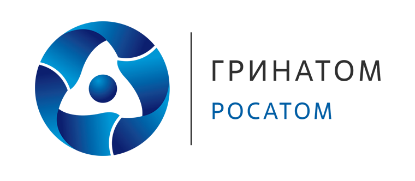 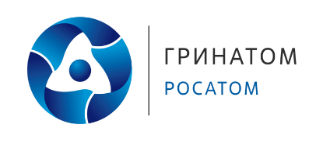 